                 ST. JOSEPH’S UNIVERSITY, BENGALURU -27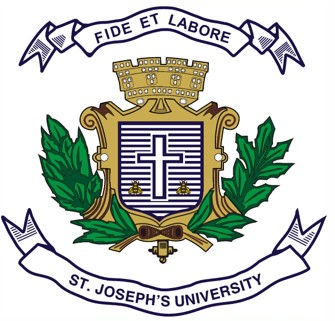 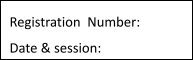                 B.A. PSYCHOLOGY – V SEMESTER                  SEMESTER EXAMINATION: OCTOBER  2023                             (Examination conducted in November /December 2023)PY 5223:  SOCIAL PSYCHOLOGY                                     (For current batch students only)Time: 2 Hours								    Max Marks: 60This paper contains ONE printed page and THREE partsPART-A   Answer the following questions                                                                          10X2=20Give the definition of social psychology.List out two roles of social psychologists.What does multicultural perspective mean?List out two characteristics of prejudice.What do we mean by changing attitude?Explain briefly self-efficacy.Define conformity.List out two characteristics of compliance.Give any two examples of gender-based discrimination at the workplace setting.What do we understand by child labor?PART-B Answer any FOUR of the following.                                                                               4x5=20Write a short note on survey method including its disadvantages.Discuss the ABC model of social psychology.Describe the processes involved in impression management.What are the underlying principles of compliance?Briefly explain the factor for group cohesiveness.Enumerate on the ‘just world’ hypothesis give your reasons for the same                                                           PART-CAnswer any TWO of the following.                                                                                    2x10=20Elaborate on the scientific nature of social psychology.Enumerate on the theories of attribution.How can obedience be destructive? Give your reasons with an example.Why is voting behavior important? How do we increase voting behavior?****